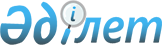 О некоторых вопросах товарищества с ограниченной ответственностью "Енбекши"
					
			Утративший силу
			
			
		
					Постановление Правительства Республики Казахстан от 3 марта 2004 года N 262. Утратило силу - постановлением Правительства РК от 15 октября 2004 г. N 1057 (P041057).      Правительство Республики Казахстан постановляет: 

      1. Министерству финансов Республики Казахстан совместно с акционерным обществом "Реабилитационный фонд" (по согласованию), в целях обеспечения возврата средств, отвлеченных из республиканского бюджета по гарантированному государством займу в рамках кредитной линии Франции, в установленном законодательством порядке обеспечить подписание  с товариществом с ограниченной ответственностью "Енбекши" (далее - ТОО "Енбекши") (по согласованию) соглашения, в котором предусмотреть: 

      1) возврат ТОО "Енбекши" средств, отвлеченных из республиканского бюджета, в связи с исполнением государственной гарантии и начисленного вознаграждения, с 2009 года по 2034 год; 

      2) начисление вознаграждения в соответствии с Правилами финансовых  процедур по исполнению бюджета и ведению форм отчетности (периодической и годовой) для государственных учреждений, содержащихся за счет государственного бюджета, утвержденными постановлением  Правительства Республики Казахстан от 25 июля 2002 года N 832; 

      3) перевод долга в тенговый эквивалент. 

      2. Настоящее постановление вступает в силу со дня подписания. 

 

            Премьер-Министр 

      Республики Казахстан 

 
					© 2012. РГП на ПХВ «Институт законодательства и правовой информации Республики Казахстан» Министерства юстиции Республики Казахстан
				